Школьный этапВсероссийской олимпиады школьниковпо БИОЛОГИИ2020/2021 учебного годаКомплект заданий для учеников 7 классов.Председатель жюри: _________________(_______________________)Члены жюри :     _____________________(_______________________)                           _____________________ ( _______________________)                         ______________________(________________________)Максимальная оценка –  32,5  баллов. Время на выполнение заданий  - 120 минут.Желаем вам успеха!Школьный этап Всероссийской олимпиады школьников по биологии.7 класс.

Часть I. Вам предлагаются тестовые задания, требующие выбора только одного ответа из четырѐх возможных. Максимальное количество баллов, которое можно набрать, – 15 (по 1 баллу за каждое тестовое задание). Индекс ответа, который вы считаете наиболее полным и правильным, укажите в матрице ответов. 1. Готовыми органическими веществами питаются:А) грибы, животные, многие бактерии;Б) только бактерии;В) только животные;Г) только грибы.2. Растительная клетка в отличие от животной имеет:А) ядро;Б) цитоплазму;В) клеточную стенку;Г) цитоплазматическую мембрану.3. Ткань – эта группа клеток и межклеточное вещество, объединенные:А) только общим строением;Б) только общими функциями;В) только общим происхождением;Г) общим строением, функциями, происхождением.4. В благоприятных условиях спора бактерии:А) делится, образуя 3 – 6 новых спор;Б) сливается с другой спорой с последующим делением;В) погибает;Г) прорастает в новую бактериальную клетку.5. На рисунке изображено строение шляпочного гриба. Обозначение 1 соответствует: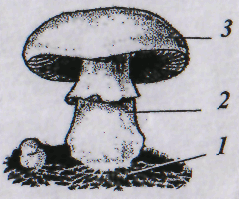 А) шляпкеБ) микоризе;В) мицелию,Г) ножке.6.  Основным запасающим веществом (углеводом) растений является:А) глюкоза;Б) крахмал;В) гликоген;Г) вода.7. Корнеплод у свеклы это видоизмененныйА) стебельБ) кореньВ) корень и стебельГ) побег 8. На ночь из спальни рекомендуется выносить растения, так как они в темноте:А) выделяют углекислый газ и поглощают кислород;Б) выделяют кислород и поглощают углекислый газ;В) поглощают и выделяют кислород;Г) поглощают и выделяют углекислый газ.9. В отличие от бесполого размножения при половом потомство наследует признаки:А) материнского и отцовского организма;Б) только материнского организма;В) только отцовского организма;Г) в большей степени признаки отцовского организма.10. В клетке хромосомы находятся в:А) цитоплазмеБ) ядреВ) вакуоляхГ) митохондриях11. Образовательной тканью является:А) лубБ) пробка В) камбийГ) паренхима12. Азотфиксирующие клубеньковые бактерии получают из организма растения:А) растворенный азотБ) растворенный кислородВ) органические вещества Г) нитраты13. К однопроходным относится:А) мышьБ) кенгуру В) ежГ) ехидна14. Больше всего стрекательных клеток находится у гидры…А) на подошвеБ) в середине телаВ) на шупальцах Г) во внутреннем слое15. Заразиться аскаридой можно через:А) непроваренное мясоБ) грязные фрукты и овощи В) сырую рыбуГ) грязное бельеЧасть II. Вам предлагаются тестовые задания с одним вариантом ответа  из четырѐх возможных, но требующих предварительного множественного выбора. Максимальное количество баллов, которое можно набрать, – 10 (по 2 балла за каждое тестовое задание). Индекс ответа, который вы считаете наиболее полным и правильным, укажите в матрице ответов.1. Листья папоротников выполняют функции:1-спороношения, 2-полового размножения, 3-газообмена, 4-фотосинтеза, 5- образование гамет.А) 1, 2, 5 Б) 2, 4, 5В) 1, 3, 4Г) 1, 3, 52. К Типу Моллюски относятся:1-кораллы, 2-слизень, 3-устрица, 4-губка, 5-промысловый кальмар.А) 3, 4, 5 Б) 2, 3, 5В) 1, 3, 5Г) 1, 2, 43. Какие растения относятся к классу Двудольные:1-подсолнечник, 2-сахарный тростник, 3-василек, 4-тмин, 5-гиацинт.А) 1, 3, 4Б) 2, 4, 5В) 3, 4, 5Г) 1, 2, 34. Наличие корня характерно для:1-зеленая водоросль, 2-папоротник, 3-клевер луговой, 4-мох сфагнум, 5-секвойя.А) 1, 3, 4Б) 2, 4, 5В) 2, 3, 5Г) 1, 3, 45. По каким признакам горох, акацию и клевер объединяют в одно семейство?1-плод – костянка, 2-соцветие – кисть, 3-плод – боб, 4-соцветие – корзинка, 5-сухой плод.А) 1, 3, 5Б) 2, 3, 5В) 1, 4, 5Г) 2, 4, 5Часть III. Вам предлагаются тестовые задания в виде суждений; с ними либо следует согласиться, либо нужно их отклонить. В матрице ответов укажите вариант ответа «да» или «нет». Максимальное количество баллов, которое можно набрать, – 5 (по 1 баллу за каждое тестовое задание).  Растения могут размножаться как половым, так и бесполым путём.Все живые клетки растений содержат пластиды. Земноводные получают кислород через лёгкие, кожу и кишечник.Все клетки животных содержат ядра.Нерест – это сложное инстинктивное поведение рыб в период размножения.Часть IV. Вам предлагается тестовое задания, требующие установления соответствия. Максимальное количество баллов, которое можно набрать, – 2,5 баллаУстановите соответствие между признаками и тканью растений.Школьный этап Всероссийской олимпиады школьниковпо БИОЛОГИИ    2020/2021 учебного года7 классМатрица ответов. Заполните матрицы ответов в соответствии с требованиями заданий. Часть I. [15 баллов]Часть II. [10 баллов]Часть III. [5 баллов]  («Да» или «нет»)Часть IV. [2.5 балла]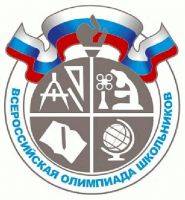 Шифр                                                                                                 Номер заданияМаксимальный баллКоличество баллов, поученных участником олимпиадыЧасть I.    1-1515Часть II.   1-510Часть III.  1-55Часть IV.  12,5Общий баллОбщий баллПРИЗНАКТКАНЬ
А)   составляет большую часть стебля дереваБ)   обеспечивает транспорт органических веществВ)   ее проводящие элементы представляют собой живые клетки
Г)   переносит вещества от корня в стебель
Д)   обычно расположена ближе к поверхности стебля.А)   составляет большую часть стебля дереваБ)   обеспечивает транспорт органических веществВ)   ее проводящие элементы представляют собой живые клетки
Г)   переносит вещества от корня в стебель
Д)   обычно расположена ближе к поверхности стебля.1) Древесина
2) Луб
Признак растенийАБВГДТкань растенийШифр                                                                                                 1234567891011121314151234512345Признак растенийАБВГДТкань растений